(Unaudited)1.   Nature of OperationsThe Frances G. Cosco Foundation is a registered charity that solicits donations to be applied towards joint projects in Ethiopia.  Audited financial statements of all project and Ethiopian administrative expenditures of the Foundation were prepared in Ethiopia.2.  Summary of Significant Accounting PoliciesReceiptsDonations are recognized in the year received.  Community contributions are recognized in the year in which the related project expenditures are incurred.Project ExpendituresProject expenditures are recognized in the year incurred.  Five percent (5%) of the total contract amount is withheld for one year after completion of projects.  This is recorded as a liability until due.Fixed assetsFurniture and equipment are recorded at cost.  The vehicle was donated by an individual donor and is recorded at the cost to the donor.3.  Bank							     2017	             2016Bank of Nova Scotia				        $	234,644	    $  130,516Bank of Ethiopia						  72,240	          30,923							        $ 306,884	    $  161,4394. Project Expenditures					    2017                      2016School Construction				          	        $	370,146	  $ 286,824School Furniture & sport equipment			  22,384	       45,514	       Library books					               1,672	         3,733Water, sanitation & hygiene       				    5,279	         3,138Teacher training					               5,195                  5,232Special needs education					    4,606		  -School greening and gardening				       270		  -Digital learning resources					  27,912	                    -  							        $ 437,464           $ 344,4415.  Administrative Expenditures				       Canadian 	   Ethiopian	   					Office                 Office                  Total				 2017     2016         2017       2016        2017       2016Interest & bank charges   $  1,335  $ 1,360     $  49      $   579     $ 1,384   $1,939Office				     -	       -		 794   	     136	 794        136           Professional fees		     -            -	            335         427           335        427	       Promotion				        664	                -	              -	    664           Rent				     -	       -             2,093     2,640        2,093     2,640       Salaries and benefits	     -	       -           74,045   46,879      74,045   46,879     Telephone			     -	       -	               53      1,108	   53     1,108          Travel			                -            	             6,147       3,000        6,147    3,000      			          $1,335  $  2,024   $83,516  $54,769   $84,851 $56,793 4. Contractual obligationsAt December 31, 2017 the Foundation had contractual obligations outstanding on five projects in the amount of $178,480.Frances G. Cosco FoundationDRAFTIncome StatementFor the year ended December 31, 2017(Unaudited)   20172016ReceiptsDonations$374,446    $327,394Community contributions  185,022      136,983Total Receipts 559,468      464,378Total Project Expenditures 437,464      344,441Excess of Receipts over Project Expenditures   122,004      119,936Administrative expenses
Bank and credit card charges    Interest and bank charges      1,384   1,939Office Supplies         794         136Rent      2,093   2,640Salaries and Benefits    74,045 46,879Telephone 53   1,108Travel      6,147   3,000Professional Fees         335      427Promotion   0      664Total Administrative expenses     84,851 56,793Total before other     37,153 63,143Other Income/ExpensesGain (loss) on foreign exchange    (6,084)  (8,595)Total Excess of Receipts over Expenditures  $31,069$54,548Frances G. Cosco FoundationDRAFTBalance SheetAs at December 31, 2017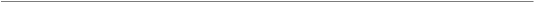 (Unaudited)     2017     2016AssetsCurrent Bank (Note 3)$306,884$161,439Fixed (Note 2)    Vehicle    47,507             0    Office equipment      5,901      3,794    Total fixed    53,418      3,794Total Assets$360,302$165,233LiabilitiesCurrent Employee and withholding tax payable         $3,007$0$0Community Deposit   151,394             0             0Contract Retention (Note 2)  13,345      3,746      3,746Totas Current167,746     3,746     3,746EquityBalance, beginning of year161,487  106,939  106,939Excess of receipts over expenditures  31,069    54,548    54,548Balance, end of year192,556 161,487 161,487Total Liabilities and  Equity  $360,302$165,233$165,233Frances G. Cosco Foundation                                                              DRAFTNotes to the Financial StatementsAs at December 31, 2017